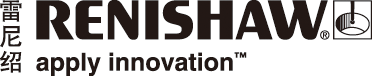 机内扫描解决方案可提升生产效率和制程能力工程技术领域的跨国公司雷尼绍将在EMO汉诺威2019欧洲机床展上展示全新机床用扫描解决方案。机内扫描将成为雷尼绍展示的众多智能工厂制程控制解决方案的一部分。这些解决方案经过市场检验可彻底革新诸多行业机加工车间的生产能力。一直以来，各行各业的制造商无不以缩短循环时间、提高生产效率、消除废品为己任。虽然行业普遍采用机内触发式测头测量方案来解决这些问题，但是触发式测量并不能满足注重缩短循环时间、增加数据密度的应用要求。采用SPRINT™技术的雷尼绍OSP60测头等机内扫描解决方案恰能突破上述局限，在触发式测量无法实现的应用中执行扫描测量。与只能输出1D数据的其他机内扫描系统不同，OSP60测头采用的3D传感技术能够每秒输出1000个真正的3D（X轴、Y轴、Z轴位置）数据点，以空前的高进给率执行实际轮廓分析和缺陷检测。OSP60测头配用雷尼绍多个功能强大的软件工具，具备“真实表面建模”功能，可用于多种不同的应用和下游操作中，极大提高了制程能力。3D扫描系统具备采集高密度数据的优点，适用于：加工前机床性能检查、工件找正和特征测量、平面密封面的表面质量检测、叶片等复杂零件的3D表面测量，以及零件的适应性加工，例如具有可变形状的铸件。机床制造商和最终用户愈加青睐采用机内扫描解决方案来增强测量能力，进而强化制造工艺，赢得市场竞争优势。欢迎在EMO汉诺威2019期间莅临雷尼绍展台（2019年9月16日至21日，6号馆D48展台），详细了解机内扫描测量的优势。详情请访问www.renishaw.com.cn/mtp-完-关于雷尼绍雷尼绍是世界领先的工程科技公司之一，在精密测量和医疗保健领域拥有专业技术。公司向众多行业和领域提供产品和服务 — 从飞机引擎、风力涡轮发电机制造，到口腔和脑外科医疗设备等。此外，它还在全球增材制造（也称3D打印）领域居领导地位，是英国唯一一家设计和制造工业用增材制造设备（通过金属粉末“打印”零件）的公司。雷尼绍集团目前在36个国家/地区设有80个分支机构，员工逾5,000人，其中3,000余名员工在英国本土工作。公司的大部分研发和制造均在英国本土进行，在截至2018年6月的2018财年，雷尼绍实现了
6.115亿英镑的销售额，其中95%来自出口业务。公司最大的市场为中国、美国、德国和日本。了解详细产品信息，请访问雷尼绍网站：www.renishaw.com.cn关注雷尼绍官方微信（雷尼绍中国），随时掌握相关前沿资讯：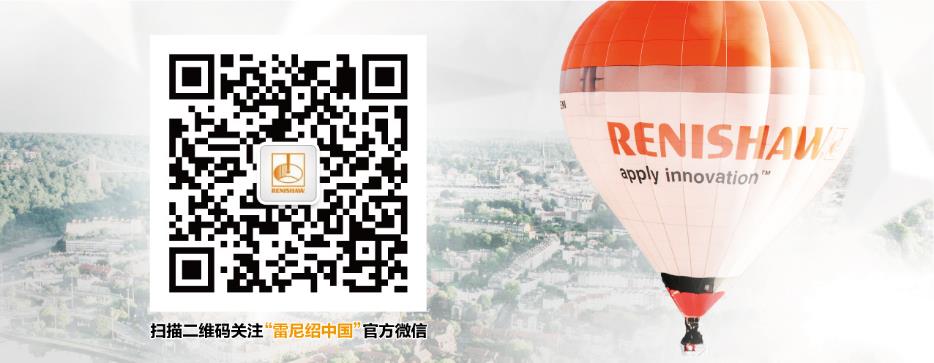 